Those applying to be a leader should be at least 18 years old by 1 January 2022.  * - Please make sure that these items are very clear to read – typed is good! Please feel free to expand any section as needed (or a blank page), but keep the form to 3 pages or less. We are not judging grammar or spelling, but we do need to be able to read it.We take your privacy seriouslyThe information collected on this form and connected communications will only be used in connection with the application process for the Unit Leadership Team. Please see https://hampshirescouts.org.uk/privacy-policy/ 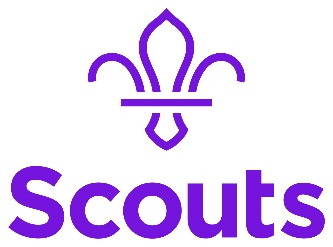 Hampshire Leader Application form for Project 23Section 1: PERSONAL INFORMATION Section 1: PERSONAL INFORMATION Section 1: PERSONAL INFORMATION Name * :Name * :Name * :Applicant Email address * :Applicant Email address * :Applicant Email address * :Applicant contact phone number * :Applicant contact phone number * :Applicant contact phone number * :Date of Birth (DD/MM/YYYY) * :Date of Birth (DD/MM/YYYY) * :Date of Birth (DD/MM/YYYY) * :Compass Membership number (If currently 18 or over and known) * :Compass Membership number (If currently 18 or over and known) * :Compass Membership number (If currently 18 or over and known) * :Brief summary of your recent Scouting historyBrief summary of your recent Scouting historyBrief summary of your recent Scouting historyDates: Section / role: Section / role: Other hobbies/ interests: Other hobbies/ interests: Other hobbies/ interests: Section 2: APPLICATION Please use this space to describe why you are applying for the role and what you can bring to the team.  The role description and person specification should be used as guidance and prompts.We would like to understand what has motivated you to apply and what you could bring to the team and the Project 23 experience for the young people in your team. Use this space to sell yourself. Explain what relevant experience you have of the age range and how your camping, practical, administrative, management or other skills, including those around inclusion, would be useful to the team.Please use examples from your personal, scouting and work experiences.Please limit to one side of A4.Section 3: REFERENCESPlease write the name, email address and phone number of one referee who can support your application. Your referee should know you well, but not be related to you. They should be connected to you though Scouting or Guiding so they can comment on your Scouting or Guiding experiences. Please indicate their Scouting/ Guiding role.Referee Name * :Referee E-mail Address * :Referee Contact Phone Number * :Referee Role * :Section 4: ConfirmationsThis form must be returned to project23@hampshirescouts.org.uk ASAP.I confirm that I have read the accompanying “Hampshire Project 23 Leader Q&A” Document available on https://international.hampshirescouts.org.uk/ Signed ___________________________________ Date ____________________